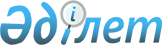 О внесении изменения в приказ Министра транспорта и коммуникаций Республики Казахстан от 19 апреля 2004 года № 165-I "Об организации движения автотранспортных средств по автомобильным дорогам общего пользования республиканского значения Республики Казахстан в весенние периоды"
					
			Утративший силу
			
			
		
					Приказ Министра транспорта и коммуникаций Республики Казахстан от 7 апреля 2010 года № 175. Зарегистрирован в Министерстве юстиции Республики Казахстан 6 мая 2010 года № 6215. Утратил силу приказом Министра транспорта и коммуникаций Республики Казахстан от 27 апреля 2012 года № 210

      Сноска. Утратил силу приказом Министра транспорта и коммуникаций РК от 27.04.2012 № 210.      В соответствии со статьей 18 Закона Республики Казахстан "Об автомобильных дорогах", в целях обеспечения сохранности автомобильных дорог ПРИКАЗЫВАЮ:



      1. Внести в приказ Министра транспорта и коммуникаций Республики Казахстан от 19 апреля 2004 года № 165-I "Об организации движения автотранспортных средств по автомобильным дорогам общего пользования республиканского значения Республики Казахстан в весенние периоды" (зарегистрированный в Реестре государственной регистрации нормативных правовых актов за № 2857, опубликованный в "Бюллетене нормативных правовых актов центральных исполнительных и иных государственных органов Республики Казахстан", 2004 г., № 29-32, ст. 961, в газете "Официальная газета" 4 декабря 2004 года № 49 (206)) следующее изменение:



      пункт 1 изложить в следующей редакции:

      "1. Ввести на автомобильных дорогах общего пользования республиканского значения Республики Казахстан временные ограничения движения автотранспортных средств с нагрузкой на ось до 8 тонн, за исключением автотранспортных средств перевозчиков, осуществляющих международные перевозки грузов и пассажиров в соответствии с международными соглашениями, транспортных средств, занятых на мероприятиях по предупреждению и ликвидации чрезвычайных ситуаций, перевозящих скоропортящиеся грузы и непосредственно занятых на дорожно-строительных работах по существующему покрытию на участках, переданных подрядным организациям для проведения работ по реконструкции".



      2. Комитету автомобильных дорог Министерства транспорта и коммуникаций Республики Казахстан (Сагинов З.С.) обеспечить государственную регистрацию настоящего приказа в Министерстве юстиции Республики Казахстан.



      3. Настоящий приказ вводится в действие по истечении десяти календарных дней после его официального опубликования.      Министр                                    А. Кусаинов      СОГЛАСОВАНО

      Министр внутренних дел

      Республики Казахстан

      ______________ С. Баймагамбетов

      1 апреля 2010 года      СОГЛАСОВАНО

      Министр по чрезвычайным ситуациям

      Республики Казахстан

      _______________ Б. Божко

      2 апреля 2010 года
					© 2012. РГП на ПХВ «Институт законодательства и правовой информации Республики Казахстан» Министерства юстиции Республики Казахстан
				